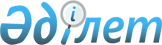 О внесении изменений в решение районногомаслихата от 19 марта 2018 года № 163-VI "Об утверждении методики оценки деятельности административных государственных служащих корпуса "Б" государственного учреждения "Аппарат Макатского районного маслихата"
					
			Утративший силу
			
			
		
					Решение Макатского районного маслихата Атырауской области от 17 марта 2022 года № 97-VII. Утратило силу решением Макатского районного маслихата Атырауской области от 5 мая 2023 года № 22-VІII
      Сноска. Утратило силу решением Макатского районного маслихата Атырауской области от 05.05.2023 № 22-VІII (вводится в действие по истечении десяти календарных дней после дня его первого официального опубликования).
      Макатский районный маслихат РЕШИЛ:
      1. Внести в решение маслихата "Об утверждении методики оценки деятельности административных государственных служащих корпуса "Б" государственного учреждения "Аппарат Макатского районного маслихата" от 19 марта 2018 года № 163-VI (зарегистрированное в реестре государственной регистрации нормативных правовых актов под № 4107) следующие изменения:
      в методике оценки деятельности административных государственных служащих корпуса "Б" государственного учреждения "Аппарат Макатского районного маслихата" утвержденной указанным решением:
      пункт 5 изложить в следующей редакции:
      "5. Для проведения оценки должностным лицом, имеющим право назначения на государственную должность и освобождения от государственной должности служащего корпуса "Б" (далее – уполномоченное лицо), создается Комиссия по оценке (далее – Комиссия), рабочим органом которой является служба управления персоналом либо в случае ее отсутствия – иное структурное подразделение (лицо), на которое возложено исполнение обязанностей службы управления персоналом (кадровой службой) (далее – служба управления персоналом).";
      пункт 41 изложить в следующей редакции:
      "41. Ознакомление служащего корпуса "Б" с результатами оценки осуществляется в письменной форме. В случае отказа служащего от ознакомления, составляется акт в произвольной форме, который подписывается службой управления персоналом и двумя другими служащими государственного органа.
      При этом служащим, отказавшимся от ознакомления, результаты оценки направляются посредством интранет - портала государственных органов и/или единой автоматизированной базы данных (информационной системы) по персоналу государственной службы либо системы электронного документооборота в сроки, указанные в пункте 40 настоящей методики.";
      пункт 42 исключить.
      2. Настоящее решение вводится в действие по истечении десяти календарных дней после дня его первого официального опубликования.
					© 2012. РГП на ПХВ «Институт законодательства и правовой информации Республики Казахстан» Министерства юстиции Республики Казахстан
				
      Секретарь маслихата

К. Исмагулов
